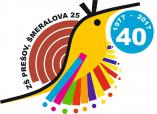 Žiadosť o vrátenie príspevku na čiastočnú úhradu nákladov ŠKDMeno a priezvisko žiadateľa: ..............................................................., adresa trvalého bydliska: ..................................................................... . Týmto Vás žiadam o vrátenie príspevku na čiastočnú úhradu nákladov ŠKD za mesiac............................................... rok...................... za môjho syna/dcéru ..................................................., žiaka/žiačky .................... triedy,  vo výške....................EUR, poukázaný na účet školy dňa......................................, variabilný symbol.............. .Príspevok žiadam vrátiť na číslo účtu/IBAN: ....................................................................Za vybavenie ďakujem.							  .............................											podpis